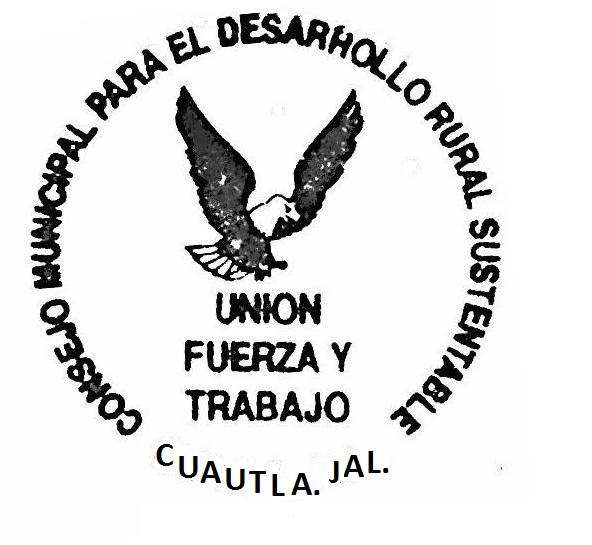 ACTA DE ASAMBLEA ORDINARIA DEL CONSEJO MUNICIPAL DE DESARROLLO RURAL SUSTENTABLE DEL MUNICIPIO DE CUAUTLA, JALISCO.También pueden participar de las localidades. Comenta que si hay personas que no son de aquí pero tienen más de 5 años viviendo aquí, acudan con Mariela Secretaria General para que les dé un comprobante de que han radicado aquí más de 5 años. Las personas beneficiarias serian elegidas por la empresa que las maneja, la empresa recibe los papeles y son los que ven si se cumple con los requisitos. ECOLOGIALDIA. BLANCA NOEMI LOZANO GARCIA. Se hizo un convenio con la SEMADER y la CONAFOR para que no haya quemas en el mes de mayo ya que es el mes más caluroso y mas peligroso también por el aire, y se corre el riesgo que se vallan las quemas como paso días atrás y también comenta que no hay avisos para el mes de mayo, se sabe que son temporadas en la que se condiciona la tierra para sembrar, pero es un compromiso que se tiene con la SEMADER, se está recalcando que en todo el mes de mayo no habrá quemas, será en todo el estado, esto no es por parte del municipio. La brigada esta para ayudarlos no son trabajadores de nadie, ellos no pueden recibir dinero de las personas, si se enteran que se los llevaron y les pagaron, se cancela el programa y quitan la brigada. Los de la SEMADER tienen sensores cuando hay un incendio ellos llaman para que vallan a apagarlo. Se están gestionando apoyos para ver, si mandan árboles para reforestar. 6.- ASUNTOS GENERALESSin más asuntos que tratar se dio por terminado la asamblea a las 14:10 catorce horas con diez minutos del mismo día.LUGAR, FECHA Y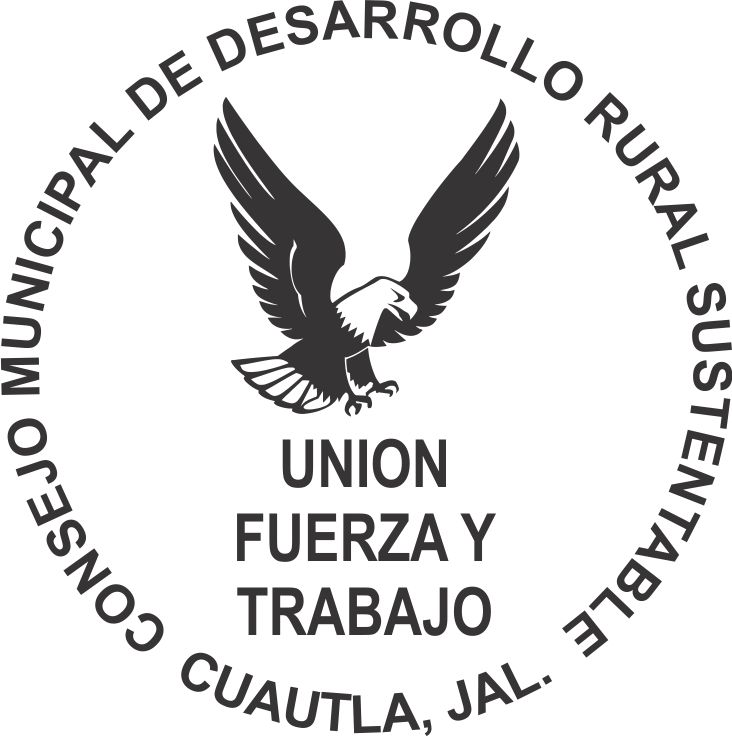 HORA:En la población de Cuautla, Jalisco, Municipio del mismo nombre, en la Casa de la Cultura, siendo las 13:20 trece horas, con veinte minutos del día 04 de Mayo de 2022.ARQ. RAMON GOMEZ BARAJAS, Dir. De Fomento Agropecuario, ING. ISRAEL GOMEZ ZAVALZA. Dir. De Obras Públicas. C. DELIA RUBI AZPEITIA SOLTERO, Dir. IMM. LDIA. BLANCA NOEMI LOZANO GARCIA, Dir. Ecología. LIC. ANAHI SANCHEZ GUERRERO, Dir. Desarrollo Social. Así como 14 asistentes, Agentes Municipales, Vocales de Cadena y Productores del Municipio.( se anexa lista de asistencia)La asamblea se llevó a cabo bajo el siguiente:    PROCEDIMIENTOORDEN DEL DIAPresentación del Presídium.Lista de Asistencia.Lectura del Acta AnteriorParticipación de Localidades, Vocales de Cadena y Seguimiento de Acuerdos.Participación de Dependencias.Asuntos Generales.Clausura ACUERDOSPRESENTACION DEL PRESIDIUMSe presentó al presídium donde acudió el Presidente Municipal, Dir. De Obras Públicas, Dir. De Fomento Agropecuario y Dependencia de Gobierno.LISTA DE ASISTENCIA.Se procedió a pasar la lista por cada una de las personas que asistieron a la reunión.LECTURA DEL ACTA ANTERIORLa cual fue aprobadaPARTICIPACION DE LOCALIDADES, VOCALES DE CADENA Y SEGUIMIENTO DE ACUERDOSACUERDO 04-11-CMDRS/2021EL H. CMDRS SE DA POR ENTERADO Y APRUEBA LA SOLICITUD DE Enrique González mandar unos viajes de balastre para la cañada para tapar un poco los pozos a los caminos.ACUERDO 05-11-CMDRS/2021EL H. CMDRS SE DA POR ENTERADO Y APRUEBA LA SOLICITUD DE. Rodolfo Sánchez pide apoyo para un vadito por el lado de la presa en su casaACUERDO 06-11-CMDRS/2021EL H. CMDRS SE DA POR ENTERADO Y APRUEBA LA SOLICITUD DE. Martin Sauza sobre el puente que está en la propiedad de Salvador Robles Peña, para hacerlo un poquito más grandeACUERDO 29-03-CMDRS/2022EL H. CMDRS SE DA POR ENTERADO Y APRUEBA LA SOLICITUD DE. Héctor Gradilla poner topes en Tototlan ya que ya vienen las fiestas y pasan muchos carros y motos a muy alta velocidad...ACUERDO 34-03-CMDRS/2022EL H. CMDRS SE DA POR ENTERADO Y APRUEBA LA SOLICITUD DE Francisco Rangel Sánchez. Está dejando secar un bordo en su parcela en el trigo para ver si hay una máquina para que lo raspe. Y sería una brecha.ACUERDO 38-04-CMDRS/2022EL H. CMDRS SE DA POR ENTERADO Y APRUEBA LA SOLICITUD DE Héctor Gradilla faltan 2 topes que están para la escuela en Totolan.ACUERDO 39-04-CMDRS/2022EL H. CMDRS SE DA POR ENTERADO Y APRUEBA LA SOLICITUD DE Armando Martínez acomodar los barandales de la plaza que están enfrente de la capilla en Tierras Blancas.ACUERDO 40-04-CMDRS/2022EL H. CMDRS SE DA POR ENTERADO Y APRUEBA LA SOLICITUD Teodoro arreglar el camino de la Cañada y llevar un viaje de balastre a la calle MorelosACUERDO 43-05-CMDRS/2022EL H. CMDRS SE DA POR ENTERADO Y APRUEBA LA SOLICITUD Jesús Arias solicita la máquina para un bordo que se está secando en las Godornices.ACUERDO 45-05-CMDRS/2022EL H. CMDRS SE DA POR ENTERADO Y APRUEBA LA SOLICITUD Héctor Gradilla pide apoyo con algo de material para un tejaban en el panteón de Tototlan.5.- PARTICIPACION DE DEPENDENCIAS.FOMENTO AGROPECUARIOARQ. RAMON GOMEZ BARAJAS. Comenta que acaba de llegar la maquina esta acomodando la brecha del Chilacayote en cuanto llegue se les estará ayudando a las personas que la necesite. También comento que se seguirá con el desasolve de la presa se va a contar con una excavadora de parte del Gobierno del Estado. Comenta que se está vendiendo Pez Tilapia es un pez hormonal es más chiquito para las presas, mínimo son 100 peces y está a 40 centavos cada uno. También comenta que acaban de mandar un apoyo a precio subsidiado. Comenta sobre las credenciales agroalimentarias, están algo tardadas ya que piden cierto número de credenciales, y seria mandarlas del 1 al 10 de cada mes.DIRECCION IMMC.DELIA RUBI AZPEITIA SOLTERO. Comenta sobre un programa que va dirigido a las mujeres, es apoyo para mujeres que tengan alguna actividad económica, no necesariamente tiene que estar registrada en el SAT, puede ser un negocio chiquito y los requisitos son muy sencillos solo tiene que ser mexicana, tiene que ser de este municipio, no ser servidora pública, contar con cuenta bancaria y cursar una capacitación, el apoyo es de $15,000.00 pesos sirve para remodelar su negocio o para comprar materia prima, lo que se necesite, también se dará una tablet electrónica. Para anotarse tendrá que ser en ventanillas. Comenta que ahí otro programa que se llama empresarias de alto impacto ese programa es de $10,000.00 a $200,000.00 pesos, ese sería un programa independiente.DESARROLLO SOCIALLIC. ANAHI SANCHEZ GUERRERO. Comenta que esta la convocatoria abierta para el programa de suelo y vivienda, el cual aquí se conoce como las casitas, pueden participar cualquier persona ya sean familias, personas en unión libre, personas mayores de 18 años pero que no pasen de 50 años, son muchos papeles los que se deben llevar pero esa información se piden en desarrollo social o en recepción ya ahorita solo se recibe el expediente completo, y se anota. Ya se empezó con el drenaje y agua potable, serán 60 casas ya terminadas, los pagos al mes van hacer de $1,500.00 a $2,000.00 y son tres diseños los que ahí, los diseños los elegirán los beneficiarios y es depende de lo que ganen.